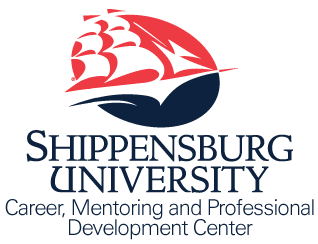 Geoenviromental Studies Resume TemplateCareer, Mentoring, and Professional Development CenterShippensburg University of Pennsylvaniacareer@ship.edu ∙ www.ship.edu/career ∙ 717-477-1484NameContact Information (Address, Phone, E-mail)EDUCATION/TRAINING (TRAINING is optional)Bachelor of Science in Geoenviromental Studies, Expected Graduation Month & Year Minor: (if applicable)Shippensburg University, Shippensburg, PAQPA: (list if noteworthy; 3.0+)	Possible subheadings under Education: *Study Abroad; Honors; Relevant Coursework*LABORATORY EQUIPMENT/FIELD SKILLS:	_______________		_______________	_______________		_______________(This is a great place to convey lab skills and field skills/equipment used for science majors and photography skills, technical equipment for art and communication/journalism majors)Computer Skills: (List relevant applications, programming languages, or operating systems)	_______________		_______________	_______________		_______________PROFESSIONAL INTERNSHIPSTitle, Organization (dates involved)City, StateDescribe duties/responsibilitiesBe specificUse “buzz” words related to the fieldBegin each bullet with an action verb; No personal pronounsRELEVANT EXPERIENCETitle (for Community Service, your Job Title may be “Volunteer”), Organization, (dates)
City, StateDescribe duties/responsibilitiesBe specificUse “buzz” words related to the fieldBegin each bullet with an action verb; No personal pronounsRelevant Projects/Research Projects:Title of Project/Research, dates conductedList duties/responsibilities; scope/size of the project; human subject approval (if relevant); funding/financial support of project; outcomes of research/projectWas project submitted/approved for publication?Use past tense action verbs to begin each bulleted statementCampus Leadership/Involvement (Highlight any leadership roles or positions held)Leadership Role, Organization (dates)List duties/responsibilities of interest to employer; think relevanceBegin bullets with past tense action verbsFirst Name, Last Name, Page 2 of 2 (Always best to keep resume to 1 page, however…)COMMUNITY SERVICE (more passive involvement such as Blood drives, Relay for Life, marathons)Organization (dates); Organization (dates); Organization (dates); Organization (dates); Organization (dates); Organization (dates); Organization (dates); Organization (dates) PROFESSIONAL MEMBERSHIPS/AFFILIATIONSTitle of Organization, Member since dateTitle of Organization, Member since dateSelected Professional Development/Conferences AttendedTitle of Conference/Seminar/Workshop, Sponsoring Organization/Location, dateTitle of Conference/Seminar/Workshop, Sponsoring Organization/Location, dateTitle of Conference/Seminar/Workshop, Sponsoring Organization/Location, dateADDITIONAL EXPERIENCEJob title, Company (dates)Job title, Company (dates)OR: Variety of full-time, part-time, and seasonal positions to finance further educationOther Possible Headings to Incorporate In ResumeMilitary History; Campus Leadership/Involvement; Certifications; Community Service; Languages; Professional Memberships/Affiliations; Business-Related Experience; Non-Profit Experience; PublicationsGeoenviromental Studies Resume ExampleCareer, Mentoring, and Professional Development CenterShippensburg University of Pennsylvaniacareer@ship.edu ∙ www.ship.edu/career ∙ 717-477-1484Sally JonsonContact Information (Address, Phone, E-mail)EDUCATION/TRAINING (TRAINING is optional)Bachelor of Science in Geoenviromental Studies, Expected Graduation May 2021Minor: BiologyShippensburg University, Shippensburg, PAPROFESSIONAL INTERNSHIPSSoil Science Intern, Geo-Technology Associates, Inc. May 2020 – August 2020Quakertown, PASoil tested for storm water management facilities and on-site wastewater treatment, septic and disposal systems.logged test pits, soil borings, and soil infiltration testing data for upper managementPrepared data of soils maps, logs, and plan.Intern, Longmire Ecological Services, May 2019 – August 2019New Cityland, CAGathered analyze and interpret site ecological data.Developed restoration plans to address concerns for local species and habitats.Took photos survey locations and collect site data.Visited local schools and companies to educate public on ecological concerns.Relevant ProjectsErosion in Western Pennsylvania, Fall 2019Supported by faculty in studying erosion within the Allegheny River Valley.Compared rates of erosion with types of soil and minerals present at 3 locations across the river’s length.Presented at Minds@Work Conference at Shippensburg UniversityCampus Leadership/Involvement Resident Assistant, SU Office of Housing and Residence Life, August 2019 - PresentFostered the development of relationships among 55 residentsPlanned and implemented programs to assist international and transfer students in transitioning to campus Received programming award for creating and supervising a sheltered teen volunteer projectCounseled and advised first year students on academic and personal questions and concernsOrientation Leader, Shippensburg University, June 2020 – PresentWorked alongside 10 other teammates to facilitate program.Throughout a 10-day excursion, supported and introduced Shippensburg to over 2500 studentsMaintained a professional composure and role modeled the Raider Way while answering questions from students and family members.Solved complex-problems such as technical mishaps during crisis situations. 